Supporting information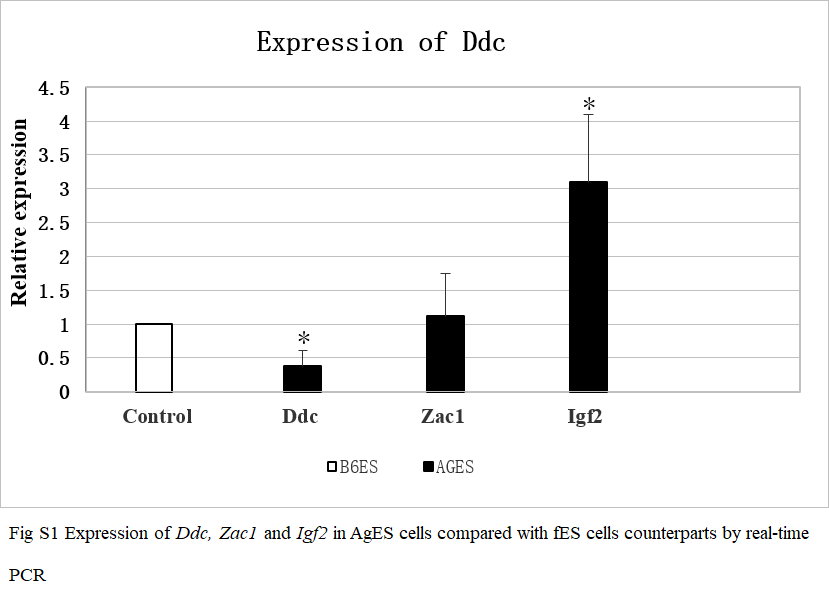 